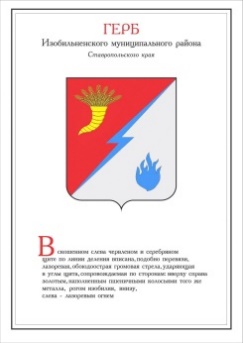 ДУМА ИЗОБИЛЬНЕНСКОГО городского округаСТАВРОПОЛЬСКОГО КРАЯПЕРВОГО СОЗЫВАРЕШЕНИЕ29 апреля 2022 года                     г. Изобильный                                №605О внесении изменения в пункт 1.9. Положения о муниципальном земельном контроле в границах Изобильненского городского округа Ставропольского края, утвержденного решением Думы Изобильненского городского округа Ставропольского края от 03 сентября 2021 года №537В соответствии с пунктом 47 части 2 статьи 30 Устава Изобильненского городского округа Ставропольского края, решением Думы Изобильненского городского округа Ставропольского края от 25 февраля 2022 года №589            «О внесении изменений в положения о территориальных управлениях администрации Изобильненского городского округа Ставропольского края, утвержденные решением Думы Изобильненского городского округа Ставропольского края от 17 ноября 2017 года №53»  Дума Изобильненского городского округа Ставропольского края РЕШИЛА:1. Внести в пункт 1.9. Положения о муниципальном земельном контроле в границах Изобильненского городского округа Ставропольского края, утвержденного решением Думы Изобильненского городского округа Ставропольского края от 03 сентября 2022 года №537, изменение, заменив в подпункте третьем слова «населенных пунктов - города Изобильного, хутора Широбокова, села Найденовки, хутора Беляева» словами «города Изобильного».2. Настоящее решение вступает в силу после дня его официального опубликования (обнародования) и распространяется на правоотношения, возникшие с 02 марта 2022 года. Председатель Думы Изобильненского городского округа Ставропольского края А.М. РоговИсполняющий обязанности Главы Изобильненского городского округа Ставропольского края, первый заместитель главы администрации Изобильненского городского округа Ставропольского краяВ.В. Форостянов